Zpravodaj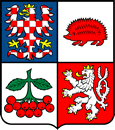 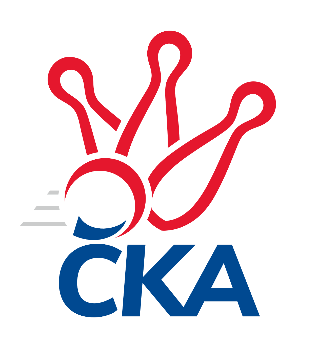 kuželkářského svazu Kraje VysočinaKrajský přebor Vysočina 2022/2023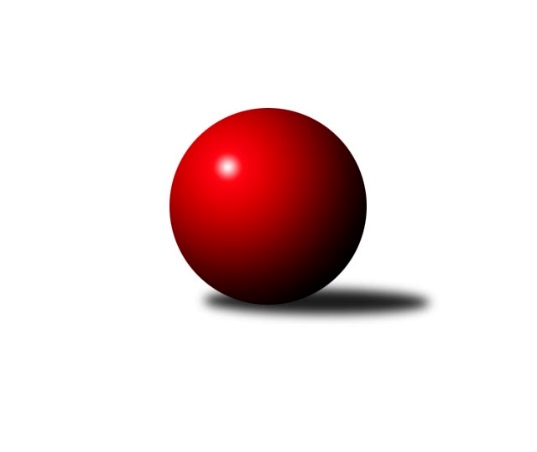 Č.3Ročník 2022/2023	2.10.2022Nejlepšího výkonu v tomto kole: 2649 dosáhlo družstvo: TJ Slovan Kamenice nad Lipou EVýsledky 3. kolaSouhrnný přehled výsledků:TJ Spartak Pelhřimov B	- TJ Nové Město na Moravě B	7:1	2559:2405	10.0:2.0	30.9.TJ Slovan Kamenice nad Lipou E	- KK Slavoj Žirovnice B	6:2	2649:2580	9.0:3.0	30.9.TJ Sokol Cetoraz 	- TJ Třebíč C		dohrávka		27.10.TJ Slovan Kamenice nad Lipou B	- TJ BOPO Třebíč A		dohrávka		28.10.Tabulka družstev:	1.	TJ Spartak Pelhřimov B	3	3	0	0	18.0 : 6.0	22.0 : 14.0	2553	6	2.	TJ BOPO Třebíč A	2	2	0	0	12.0 : 4.0	14.5 : 9.5	2634	4	3.	TJ Slovan Kamenice nad Lipou E	3	2	0	1	13.0 : 11.0	17.0 : 19.0	2557	4	4.	TJ Slovan Kamenice nad Lipou B	2	1	0	1	8.0 : 8.0	15.0 : 9.0	2534	2	5.	TJ Nové Město na Moravě B	2	1	0	1	8.0 : 8.0	10.0 : 14.0	2478	2	6.	TJ Sokol Cetoraz	1	0	0	1	2.0 : 6.0	5.5 : 6.5	2540	0	7.	KK Jihlava C	1	0	0	1	1.0 : 7.0	4.0 : 8.0	2392	0	8.	TJ Třebíč C	2	0	0	2	5.0 : 11.0	10.0 : 14.0	2569	0	9.	KK Slavoj Žirovnice B	2	0	0	2	5.0 : 11.0	10.0 : 14.0	2563	0Podrobné výsledky kola:	TJ Spartak Pelhřimov B	2559	7:1	2405	TJ Nové Město na Moravě B	Jozefína Vytisková	 	 194 	 188 		382 	0:2	 442 		212 	 230		Michaela Vaníčková	Igor Vrubel	 	 220 	 209 		429 	2:0	 382 		185 	 197		Zdeněk Topinka	Josef Fučík	 	 237 	 231 		468 	2:0	 401 		192 	 209		Aleš Hrstka	Jaroslav Benda	 	 197 	 237 		434 	2:0	 395 		195 	 200		Josef Šebek	Bohumil Nentvich	 	 209 	 214 		423 	2:0	 416 		203 	 213		Roman Svojanovský	Josef Směták	 	 219 	 204 		423 	2:0	 369 		180 	 189		Jiří Faldíkrozhodčí: Zdeněk FridrichovskýNejlepší výkon utkání: 468 - Josef Fučík	TJ Slovan Kamenice nad Lipou E	2649	6:2	2580	KK Slavoj Žirovnice B	Petr Bína	 	 172 	 206 		378 	1:1	 386 		201 	 185		Daniel Bašta	Milan Podhradský	 	 214 	 249 		463 	1:1	 432 		226 	 206		Zdeněk Januška	Jan Podhradský	 	 231 	 226 		457 	2:0	 431 		215 	 216		Tomáš Váňa	Jan Škrampal	 	 231 	 239 		470 	2:0	 445 		219 	 226		Vilém Ryšavý	David Schober ml.	 	 226 	 225 		451 	2:0	 432 		222 	 210		Jan Bureš	Jaroslav Šindelář ml.	 	 236 	 194 		430 	1:1	 454 		207 	 247		Aneta Kusiovározhodčí:  Vedoucí družstevNejlepší výkon utkání: 470 - Jan ŠkrampalPořadí jednotlivců:	jméno hráče	družstvo	celkem	plné	dorážka	chyby	poměr kuž.	Maximum	1.	Bohumil Drápela 	TJ BOPO Třebíč A	488.00	324.0	164.0	1.0	2/2	(512)	2.	Dušan Macek 	TJ Sokol Cetoraz 	463.00	305.0	158.0	4.0	1/1	(463)	3.	Jan Bureš 	KK Slavoj Žirovnice B	460.50	304.5	156.0	7.0	2/2	(489)	4.	Vilém Ryšavý 	KK Slavoj Žirovnice B	454.00	304.5	149.5	5.0	2/2	(463)	5.	Pavel Zedník 	TJ Slovan Kamenice nad Lipou B	452.50	307.0	145.5	7.5	2/2	(472)	6.	Miroslav Mátl 	TJ BOPO Třebíč A	451.00	306.5	144.5	3.5	2/2	(452)	7.	Miroslav Votápek 	TJ Slovan Kamenice nad Lipou B	451.00	313.0	138.0	5.5	2/2	(472)	8.	Jan Podhradský 	TJ Slovan Kamenice nad Lipou E	448.50	305.5	143.0	9.5	1/1	(457)	9.	Tomáš Váňa 	KK Slavoj Žirovnice B	446.50	291.5	155.0	4.5	2/2	(462)	10.	Milan Podhradský 	TJ Slovan Kamenice nad Lipou E	444.67	307.0	137.7	8.3	1/1	(463)	11.	Jaroslav Lhotka 	TJ Sokol Cetoraz 	443.00	300.0	143.0	5.0	1/1	(443)	12.	Josef Fučík 	TJ Spartak Pelhřimov B	437.50	293.8	143.8	5.3	2/2	(468)	13.	Milan Gregorovič 	TJ Třebíč C	436.50	305.5	131.0	7.5	2/2	(438)	14.	Filip Šupčík 	TJ BOPO Třebíč A	436.00	290.5	145.5	4.0	2/2	(460)	15.	Filip Schober 	TJ Slovan Kamenice nad Lipou B	435.00	299.5	135.5	6.5	2/2	(458)	16.	Milan Podhradský  ml.	TJ Slovan Kamenice nad Lipou B	432.50	298.0	134.5	5.5	2/2	(446)	17.	Jan Škrampal 	TJ Slovan Kamenice nad Lipou E	432.33	301.3	131.0	6.7	1/1	(470)	18.	Kamil Polomski 	TJ BOPO Třebíč A	429.00	306.5	122.5	7.5	2/2	(434)	19.	Jaroslav Kasáček 	TJ Třebíč C	428.50	298.5	130.0	11.0	2/2	(433)	20.	Jiří Macko 	KK Jihlava C	428.00	298.0	130.0	8.0	1/1	(428)	21.	Jaroslav Šindelář  ml.	TJ Slovan Kamenice nad Lipou E	426.67	293.0	133.7	7.0	1/1	(447)	22.	David Schober  ml.	TJ Slovan Kamenice nad Lipou E	426.50	297.5	129.0	4.5	1/1	(451)	23.	Pavel Kohout 	TJ Třebíč C	425.00	302.5	122.5	7.0	2/2	(428)	24.	Bohumil Nentvich 	TJ Spartak Pelhřimov B	423.75	299.5	124.3	6.0	2/2	(432)	25.	Radek Čejka 	TJ Sokol Cetoraz 	422.00	297.0	125.0	9.0	1/1	(422)	26.	Jaroslav Benda 	TJ Spartak Pelhřimov B	421.50	286.8	134.8	5.5	2/2	(434)	27.	Josef Směták 	TJ Spartak Pelhřimov B	419.50	288.0	131.5	6.5	2/2	(423)	28.	Karel Slimáček 	KK Jihlava C	417.00	276.0	141.0	2.0	1/1	(417)	29.	Josef Šebek 	TJ Nové Město na Moravě B	417.00	296.0	121.0	9.0	2/2	(439)	30.	Zdeněk Januška 	KK Slavoj Žirovnice B	416.50	283.0	133.5	6.0	2/2	(432)	31.	Michaela Vaníčková 	TJ Nové Město na Moravě B	416.50	295.5	121.0	9.5	2/2	(442)	32.	Roman Svojanovský 	TJ Nové Město na Moravě B	414.00	280.0	134.0	6.5	2/2	(416)	33.	Petr Zeman 	TJ BOPO Třebíč A	414.00	294.5	119.5	8.0	2/2	(426)	34.	Václav Rychtařík  nejml.	TJ Slovan Kamenice nad Lipou E	413.00	303.0	110.0	9.0	1/1	(423)	35.	Patrik Berka 	TJ Sokol Cetoraz 	410.00	296.0	114.0	5.0	1/1	(410)	36.	Jozefína Vytisková 	TJ Spartak Pelhřimov B	408.50	292.5	116.0	10.3	2/2	(432)	37.	Jaroslav Nedoma 	KK Jihlava C	408.00	274.0	134.0	4.0	1/1	(408)	38.	František Novotný 	TJ Sokol Cetoraz 	406.00	275.0	131.0	8.0	1/1	(406)	39.	Jiří Faldík 	TJ Nové Město na Moravě B	398.50	263.0	135.5	9.0	2/2	(428)	40.	Simona Matulová 	KK Jihlava C	398.00	292.0	106.0	13.0	1/1	(398)	41.	Vladimír Berka 	TJ Sokol Cetoraz 	396.00	283.0	113.0	10.0	1/1	(396)	42.	Petr Bína 	TJ Slovan Kamenice nad Lipou E	394.67	287.3	107.3	13.0	1/1	(422)	43.	Daniel Bašta 	KK Slavoj Žirovnice B	394.50	284.0	110.5	13.0	2/2	(403)	44.	David Schober  st.	TJ Slovan Kamenice nad Lipou B	389.00	273.5	115.5	9.5	2/2	(392)	45.	Luboš Strnad 	KK Jihlava C	376.00	265.0	111.0	12.0	1/1	(376)	46.	Michal Berka 	TJ Slovan Kamenice nad Lipou B	374.00	276.0	98.0	13.5	2/2	(377)	47.	Romana Čopáková 	KK Jihlava C	365.00	269.0	96.0	14.0	1/1	(365)		Karel Uhlíř 	TJ Třebíč C	482.00	335.0	147.0	8.0	1/2	(482)		Stanislav Kropáček 	TJ Spartak Pelhřimov B	464.00	281.0	183.0	1.0	1/2	(464)		Aneta Kusiová 	KK Slavoj Žirovnice B	454.00	313.0	141.0	7.0	1/2	(454)		Vladimír Kantor 	TJ Třebíč C	454.00	323.0	131.0	4.0	1/2	(454)		Karel Hlisnikovský 	TJ Nové Město na Moravě B	450.00	289.0	161.0	6.0	1/2	(450)		Miroslava Matejková 	TJ Spartak Pelhřimov B	445.00	301.0	144.0	3.0	1/2	(445)		Vladimír Dřevo 	TJ BOPO Třebíč A	441.00	309.0	132.0	6.0	1/2	(441)		Anna Partlová 	TJ Nové Město na Moravě B	430.00	299.0	131.0	4.0	1/2	(430)		Igor Vrubel 	TJ Spartak Pelhřimov B	418.00	286.5	131.5	6.5	1/2	(429)		Tomáš Brátka 	TJ Třebíč C	418.00	315.0	103.0	10.0	1/2	(418)		Milan Lenz 	TJ Třebíč C	410.00	276.0	134.0	9.0	1/2	(410)		Michal Kuneš 	TJ Třebíč C	408.00	286.0	122.0	10.0	1/2	(408)		Aleš Hrstka 	TJ Nové Město na Moravě B	401.00	270.0	131.0	7.0	1/2	(401)		Jan Grygar 	TJ BOPO Třebíč A	391.00	285.0	106.0	8.0	1/2	(391)		Martin Michal 	TJ Třebíč C	386.00	272.0	114.0	10.0	1/2	(386)		Zdeněk Topinka 	TJ Nové Město na Moravě B	382.00	258.0	124.0	9.0	1/2	(382)		František Housa 	KK Slavoj Žirovnice B	327.00	219.0	108.0	12.0	1/2	(327)Sportovně technické informace:Starty náhradníků:registrační číslo	jméno a příjmení 	datum startu 	družstvo	číslo startu26588	Aleš Hrstka	30.09.2022	TJ Nové Město na Moravě B	1x
Hráči dopsaní na soupisku:registrační číslo	jméno a příjmení 	datum startu 	družstvo	Program dalšího kola:4. kolo7.10.2022	pá	19:00	TJ Třebíč C- TJ Spartak Pelhřimov B (předehrávka z 9. kola)	8.10.2022	so	9:00	KK Jihlava C- KK Slavoj Žirovnice B (dohrávka z 1. kola)	14.10.2022	pá	17:30	KK Slavoj Žirovnice B- TJ BOPO Třebíč A	14.10.2022	pá	17:30	TJ Nové Město na Moravě B- TJ Slovan Kamenice nad Lipou E	14.10.2022	pá	19:00	TJ Slovan Kamenice nad Lipou B- TJ Sokol Cetoraz 				TJ Třebíč C- -- volný los --	15.10.2022	so	9:00	KK Jihlava C- TJ Spartak Pelhřimov B	Nejlepší šestka kola - absolutněNejlepší šestka kola - absolutněNejlepší šestka kola - absolutněNejlepší šestka kola - absolutněNejlepší šestka kola - dle průměru kuželenNejlepší šestka kola - dle průměru kuželenNejlepší šestka kola - dle průměru kuželenNejlepší šestka kola - dle průměru kuželenNejlepší šestka kola - dle průměru kuželenPočetJménoNázev týmuVýkonPočetJménoNázev týmuPrůměr (%)Výkon1xJan ŠkrampalKamenice E4701xJosef FučíkPelhřimov B109.874681xJosef FučíkPelhřimov B4681xJan ŠkrampalKamenice E109.394701xMilan PodhradskýKamenice E4631xMilan PodhradskýKamenice E107.764631xJan PodhradskýKamenice E4571xJan PodhradskýKamenice E106.364571xAneta KusiováŽirovnice B4542xKarel UhlířTřebíč C105.964421xDavid Schober ml.Kamenice E4511xVladimír KantorTřebíč C105.96442